Question 1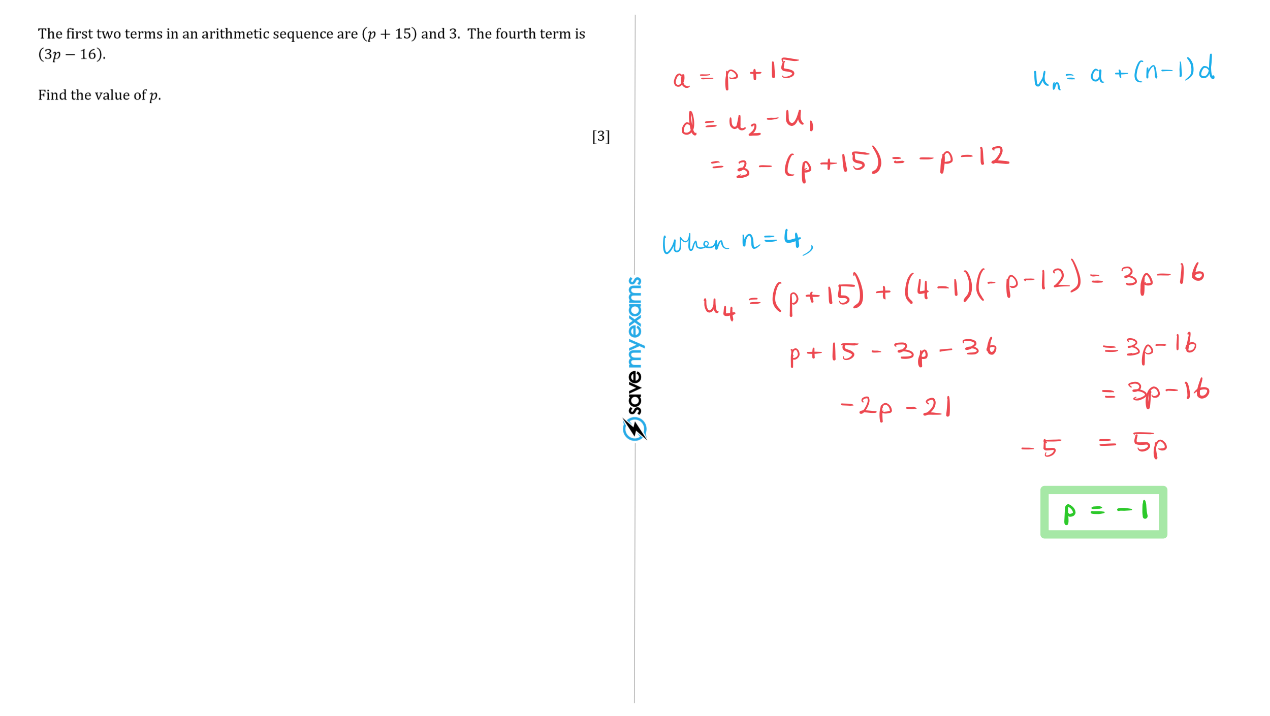 Question 2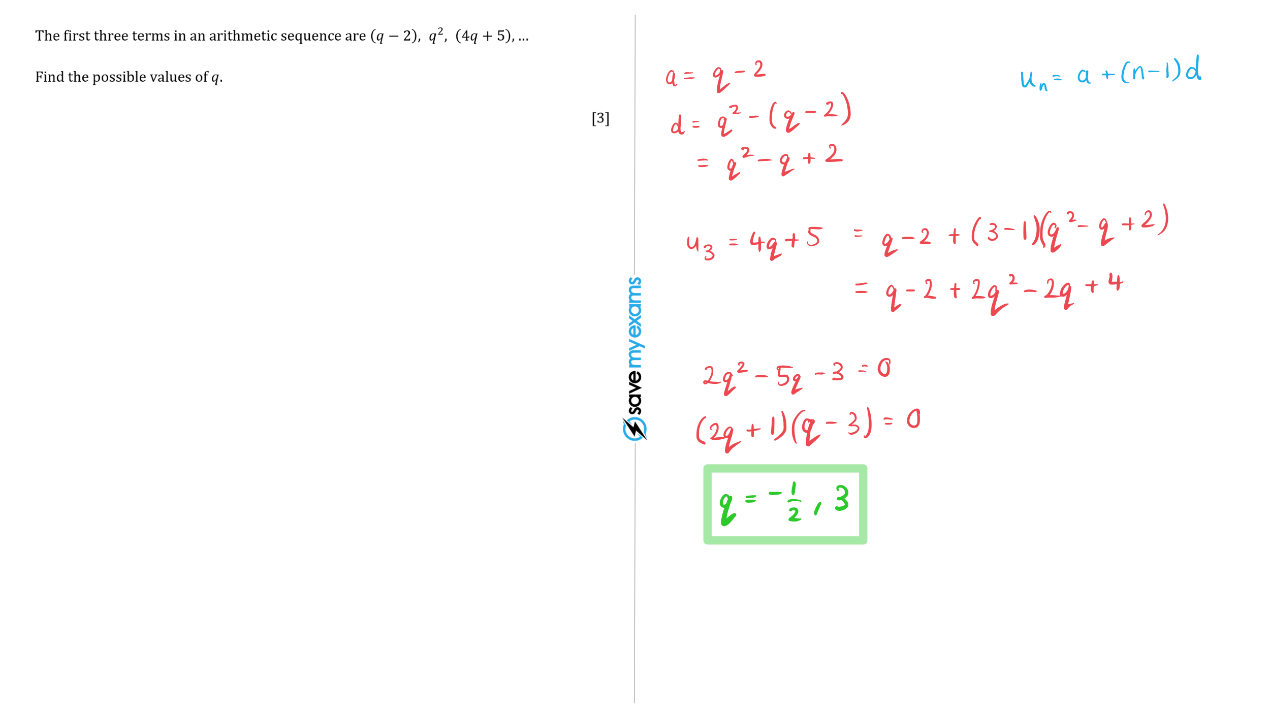 Question 3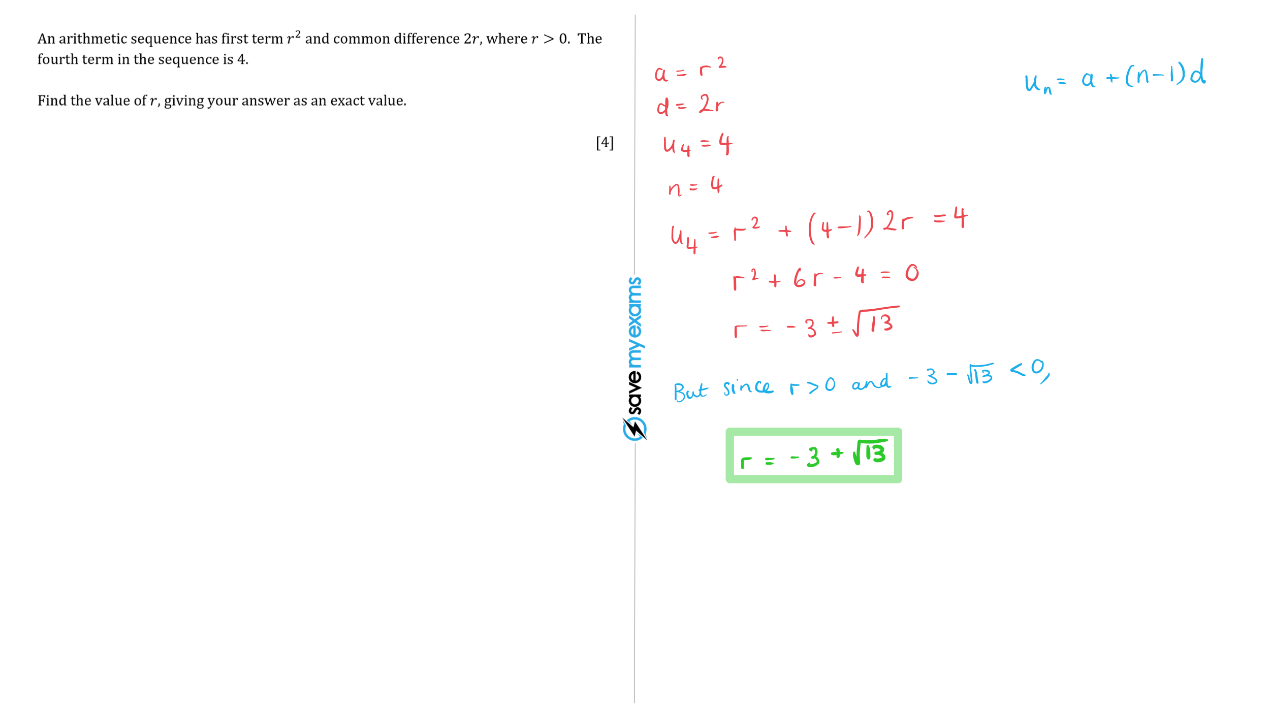 Question 4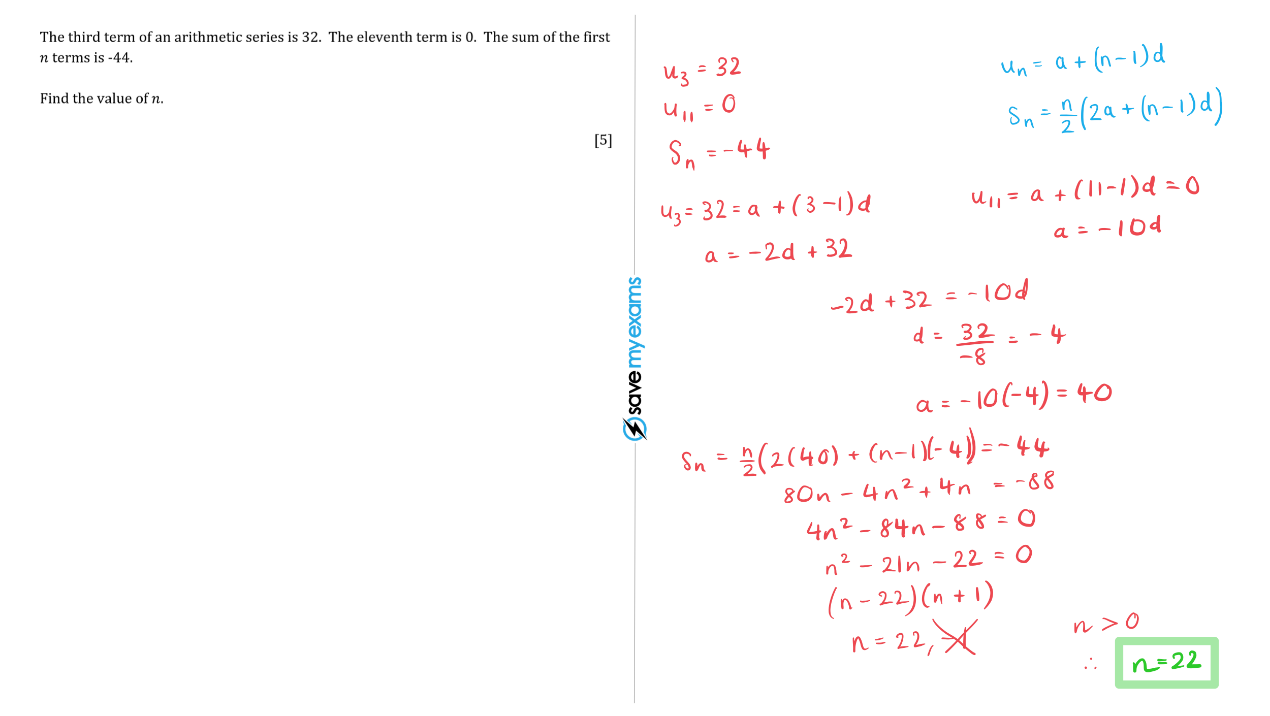 Question 5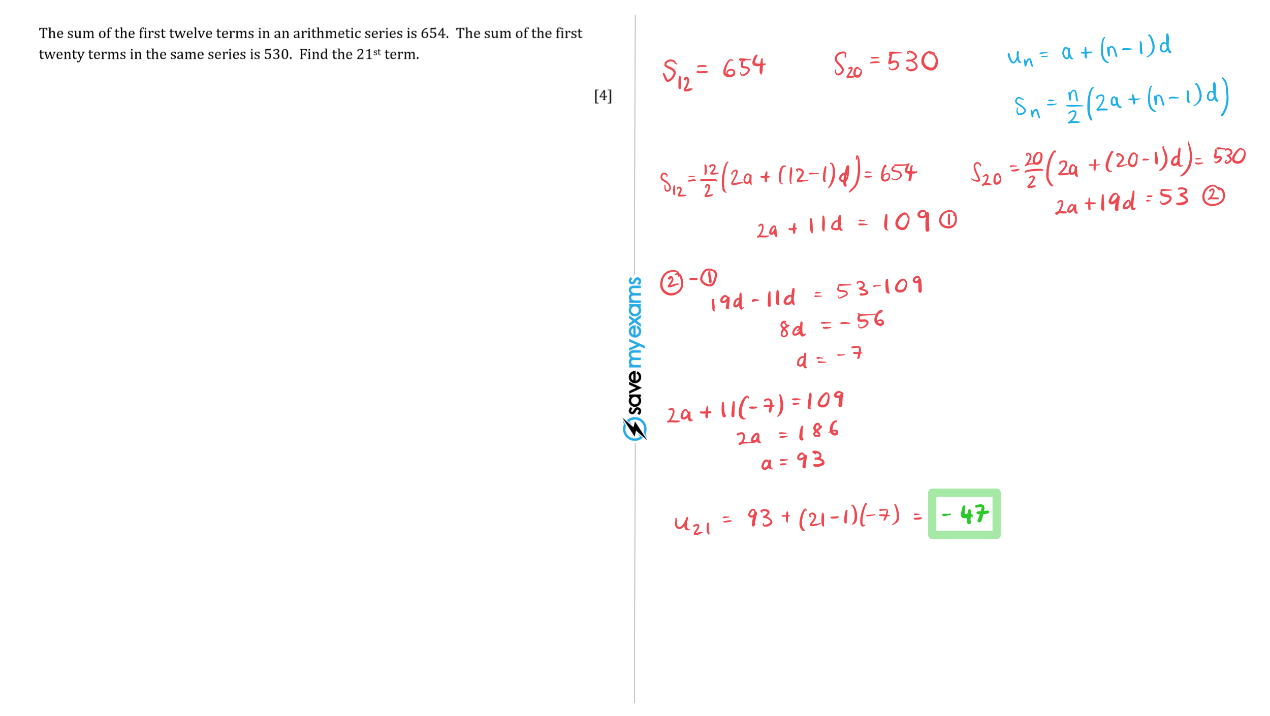 Question 6a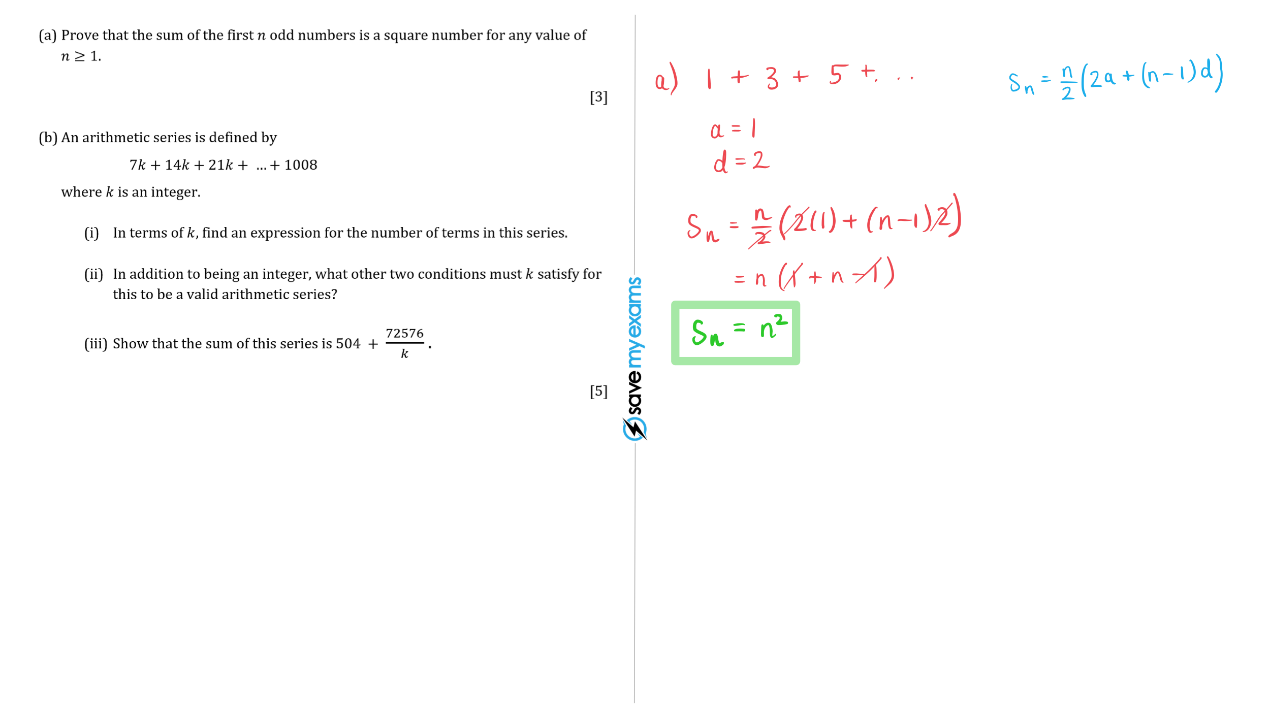 Question 6b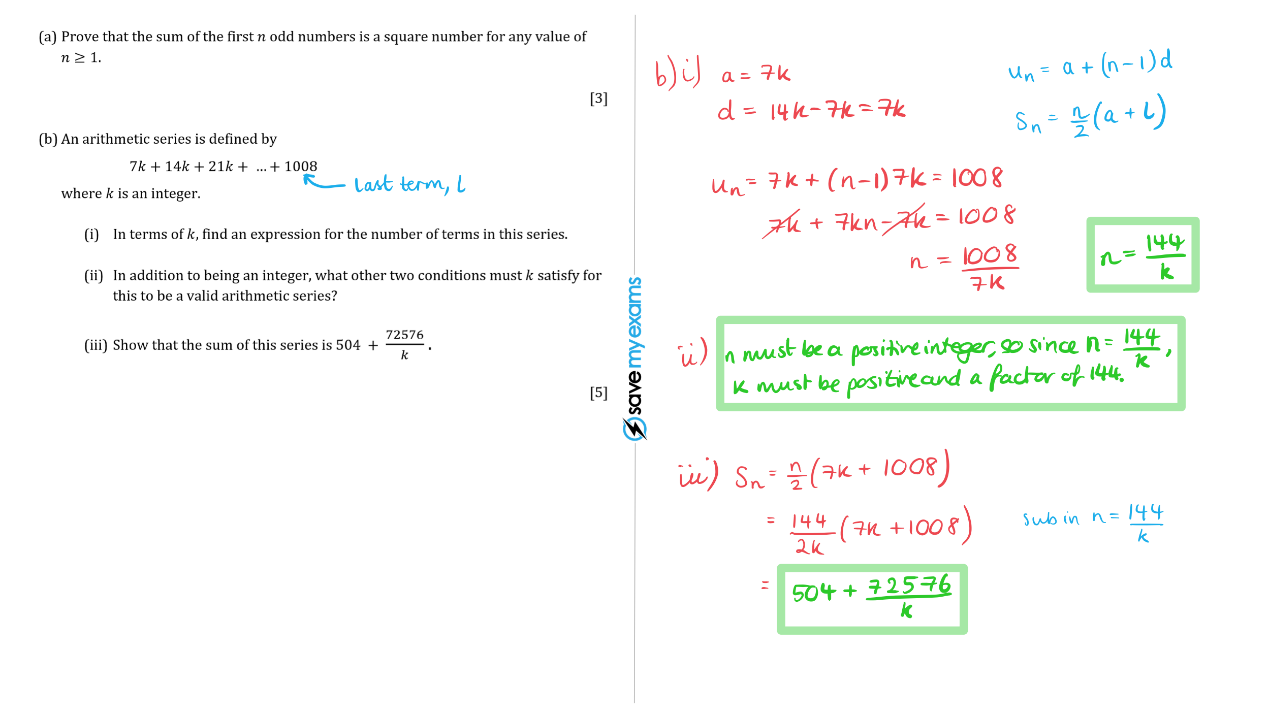 Question 7a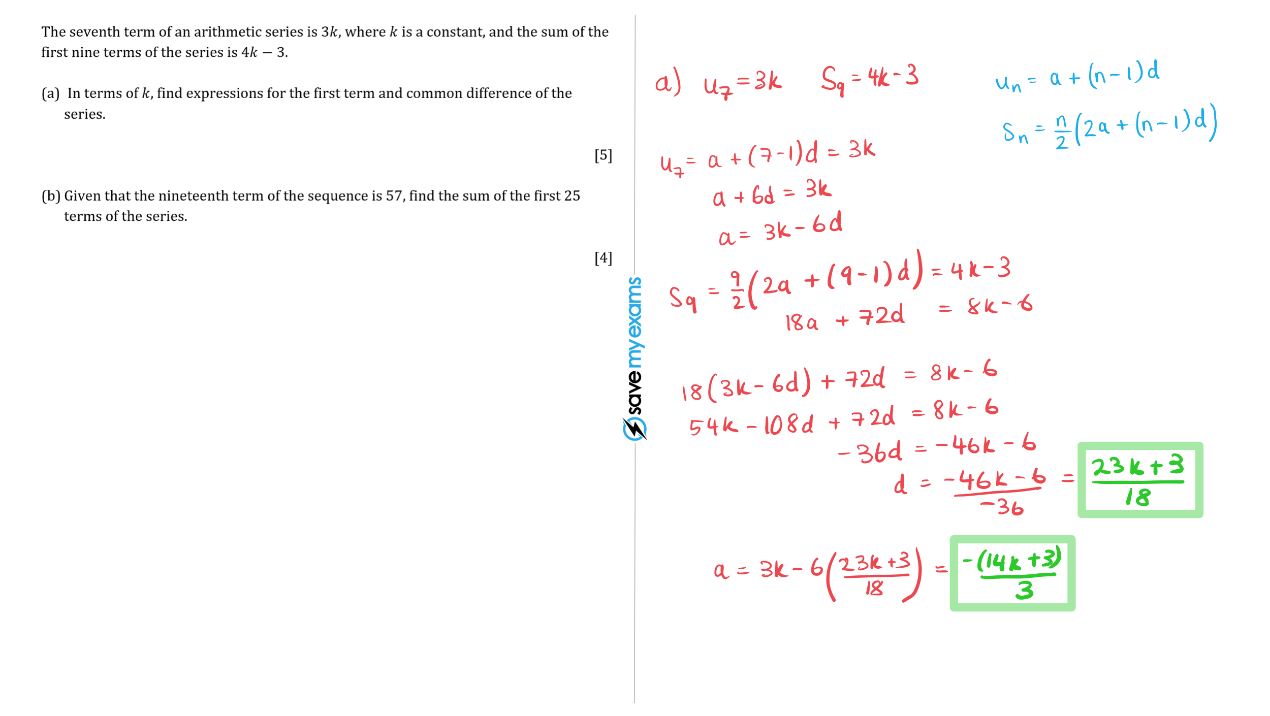 Question 7b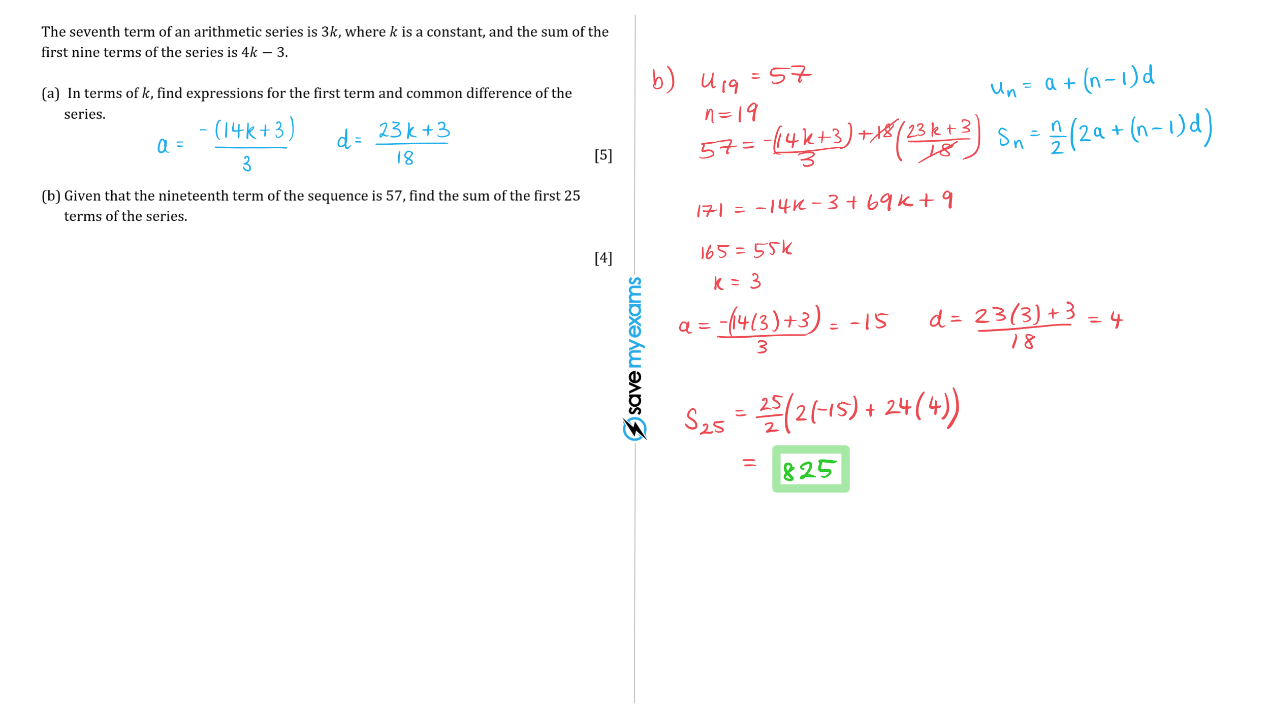 Question 8a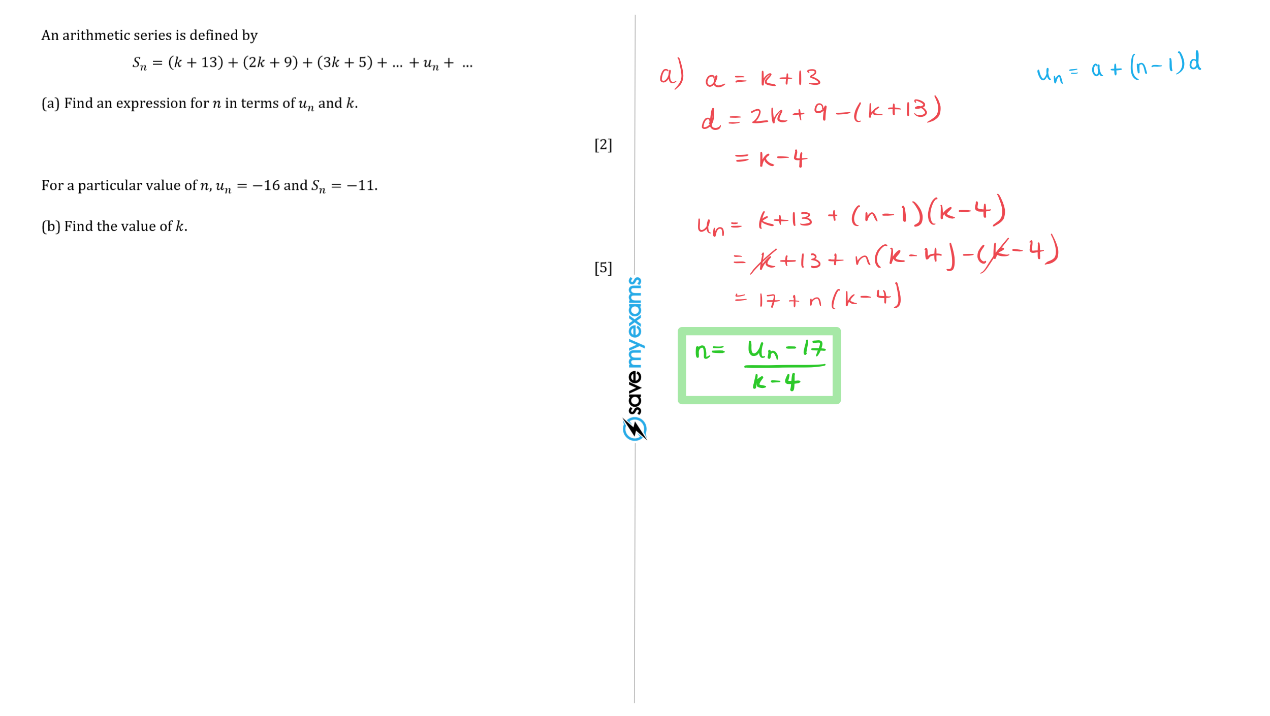 Question 8b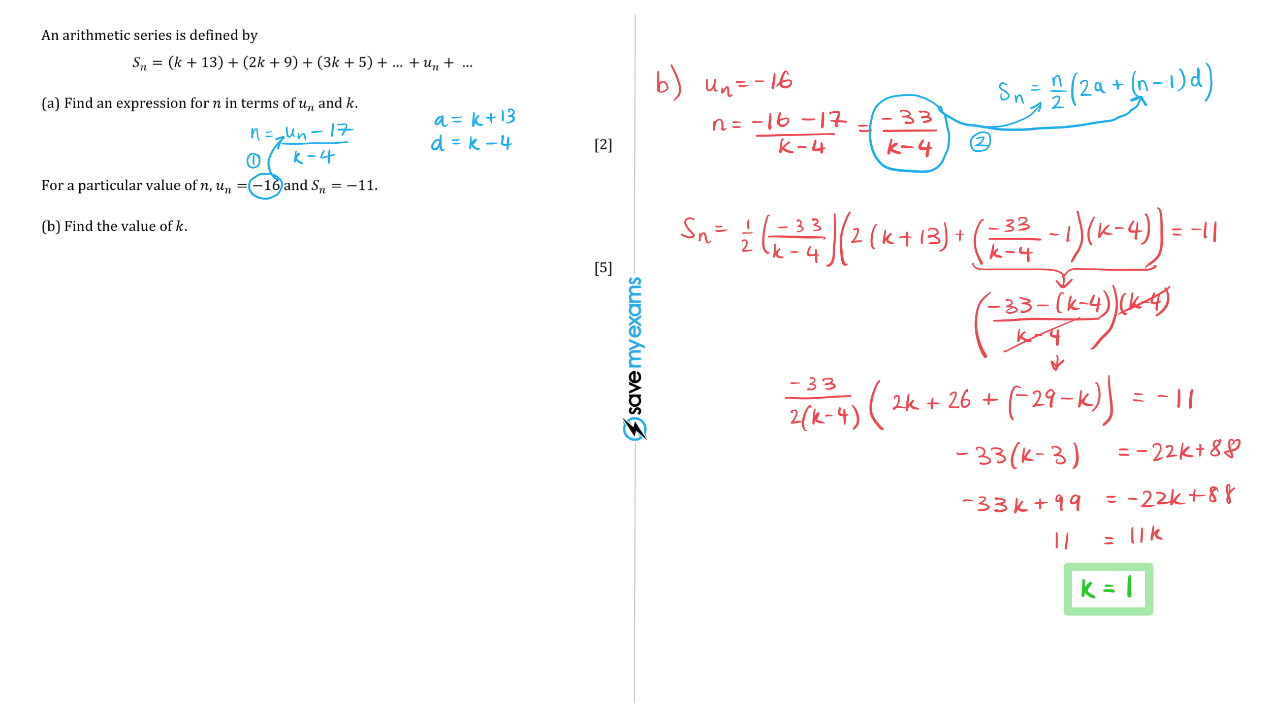 